Познавательное развитие во второй младшей группе «Посадили мы горох»Цель: развитие интересов детей, их любознательности и познавательной мотивации.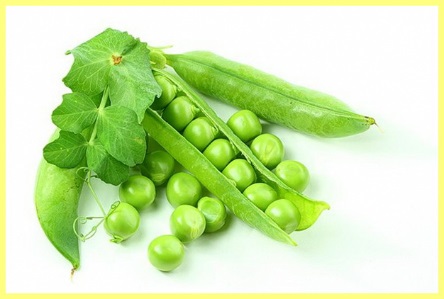 Задачи:1. Формирование познавательных действий (познавательно развитие);2. Формирование готовности к совместной деятельности со сверстниками (социально-коммуникативное развитие);3. Развитие связной, грамматически правильной диалогической речи, обогащение активного словаря (речевое развития). Словесные: Обогащать словарь детей за счет новых слов: горох, горошина, стручок, семена,  лунка, земля, сажать, поливать.Беседы, загадки, чтение стихотворений воспитателем, рассматривание иллюстраций с изображением гороха. 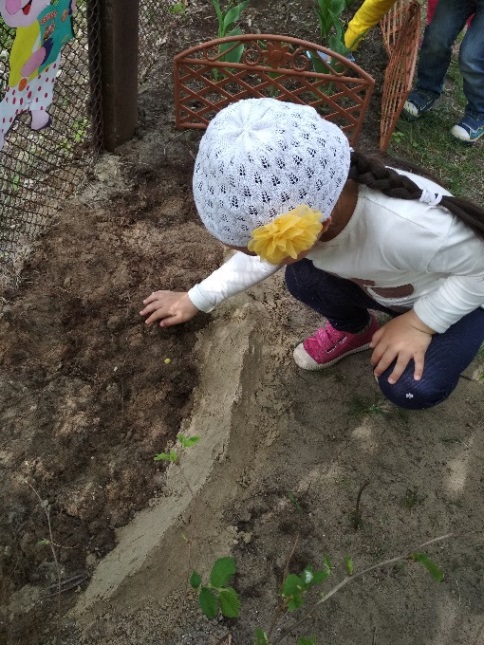 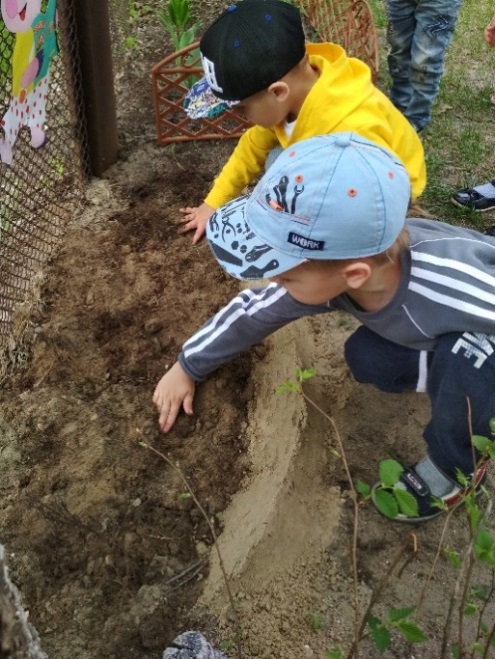 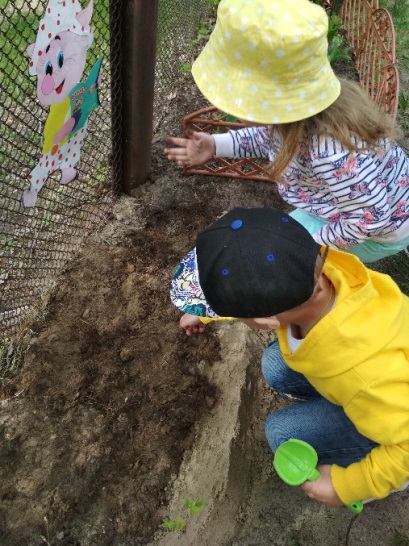 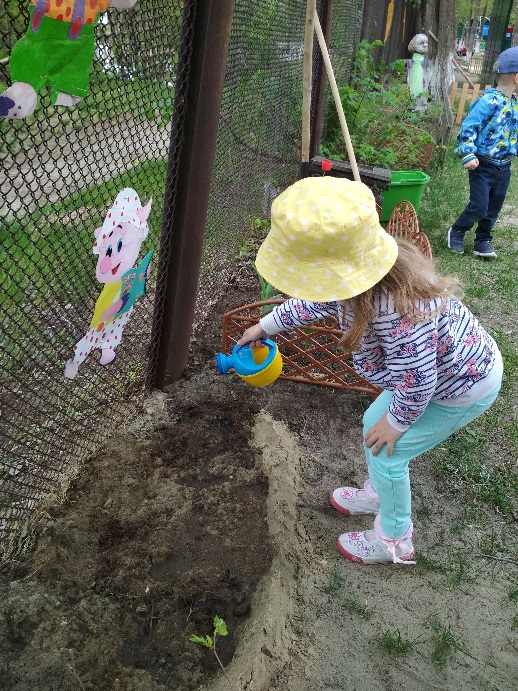 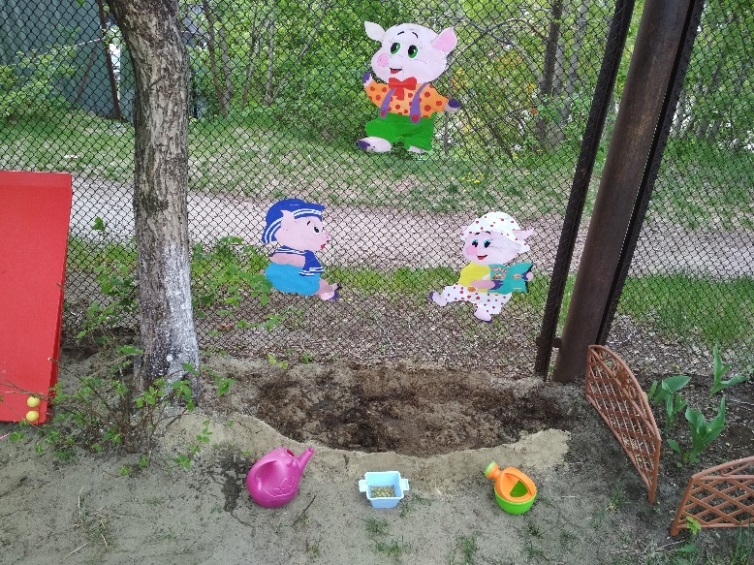          Практические: посадка гороха, хоровод посадим мы горох.Уточнить знания детей о том, что растения выращивают из семянФормировать умение детей правильной посадке семян  гороха.Воспитывать трудолюбие, бережное отношение к окружающей природе.Воспитывать у детей аккуратность при выполнении работы.Формировать представления о горохе: семя зеленого цвета, круглое, растет на огороде, горошины растут в стручке.Закрепить представление о земле: черного цвета, влажная, мягкая.Предварительная работа:  Беседы с детьми о комнатных и огородных растениях, занятия на темы: «Растение – живое существо», «Условия для роста растений», экскурсии в огород, наблюдение и ухаживание (поливка) за растениями на участке детского сада.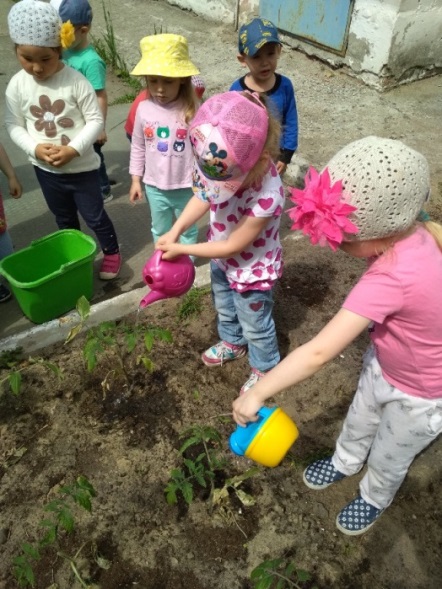 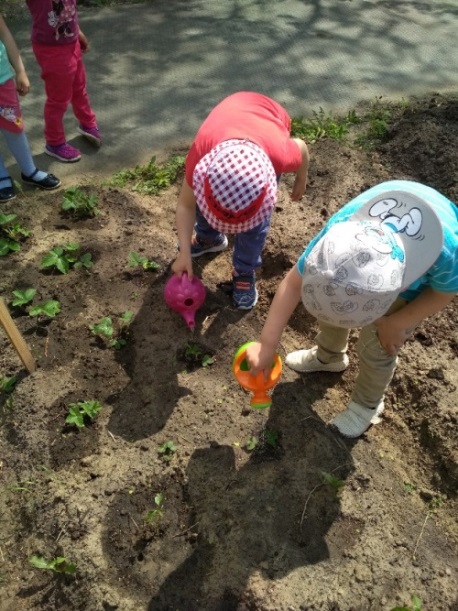 Воспитатель Боярских Марина Юрьевна